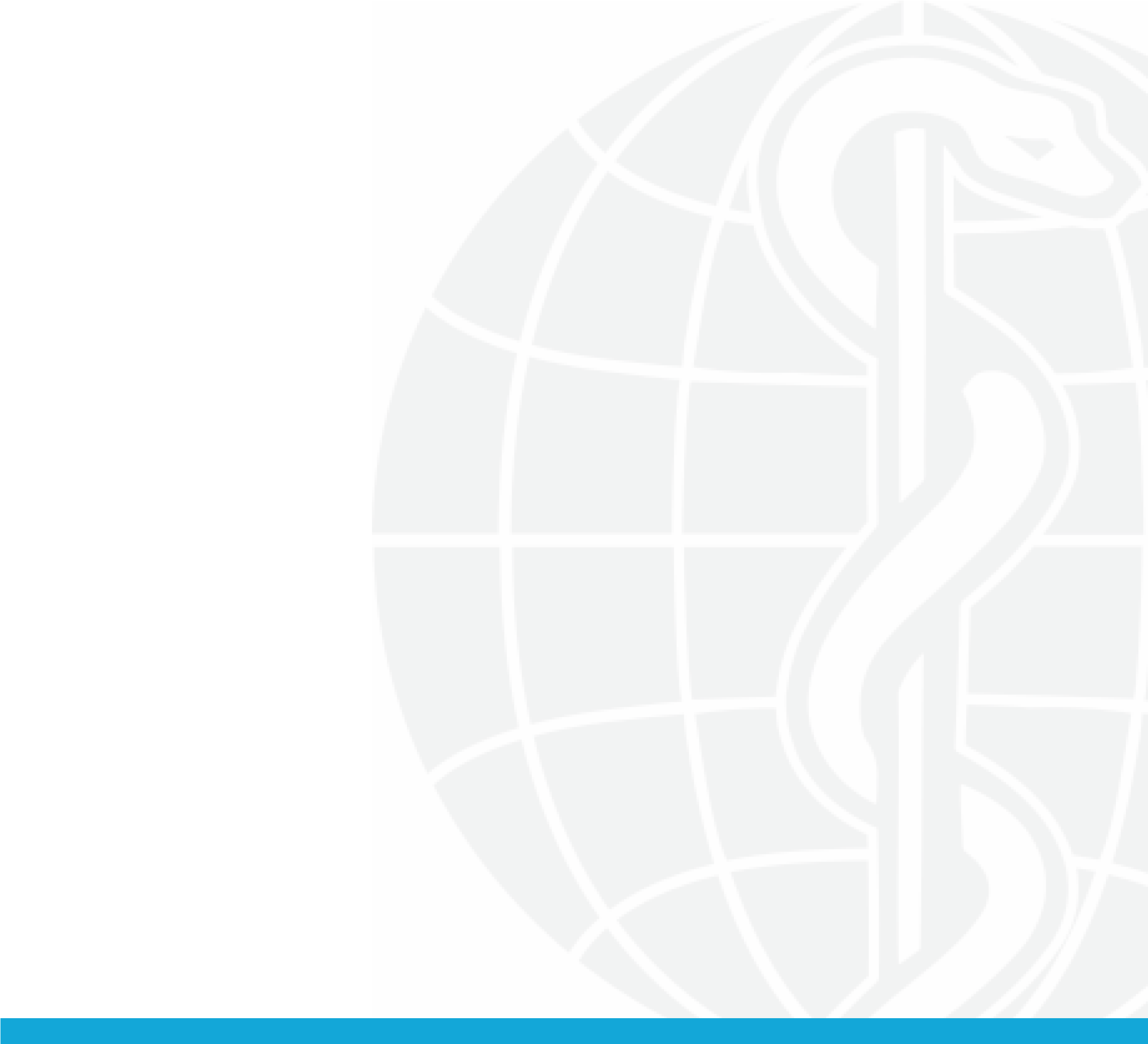 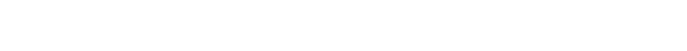 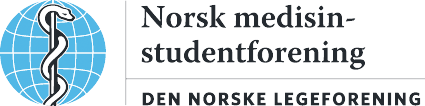 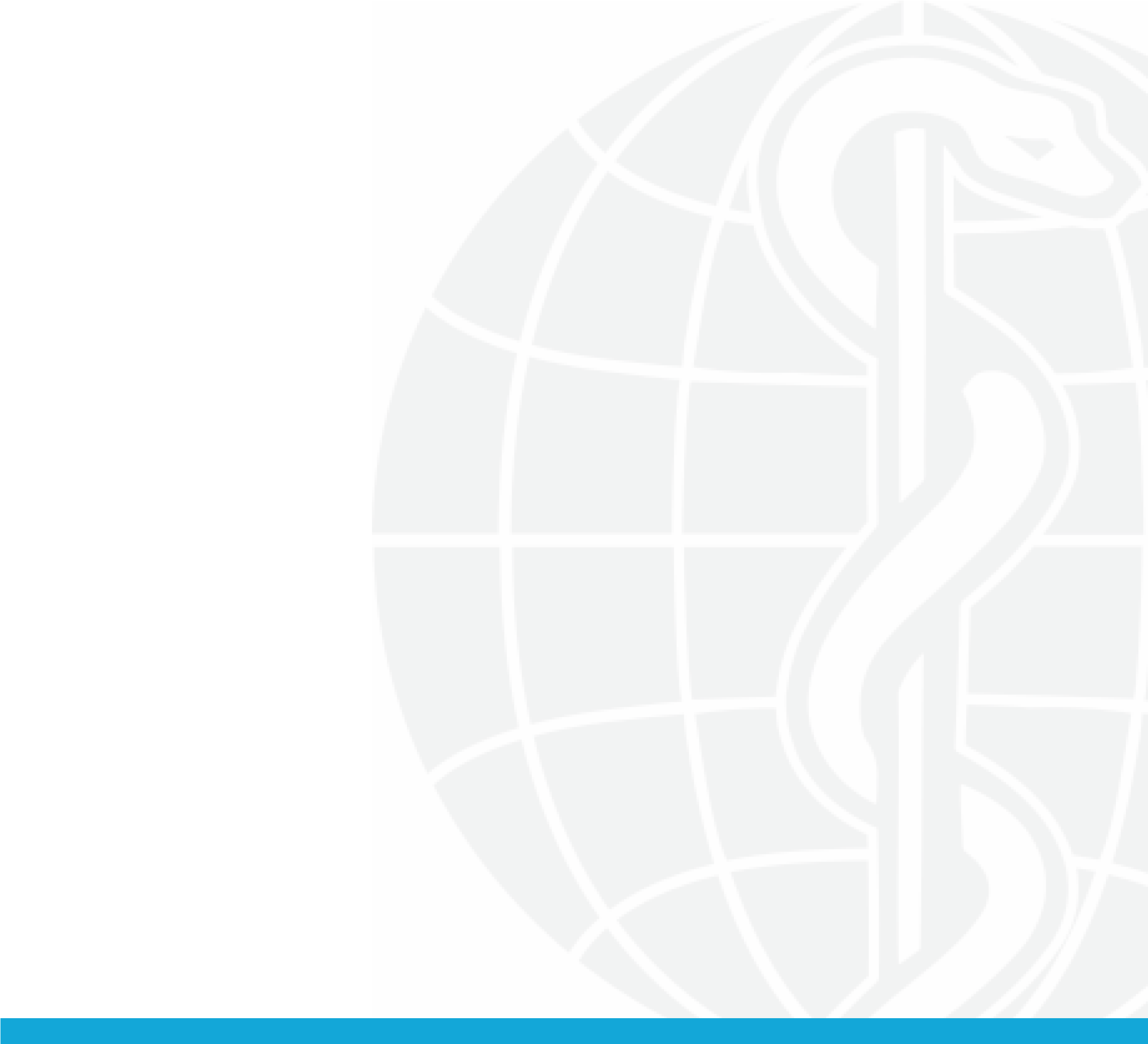 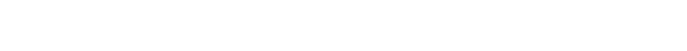 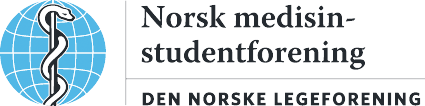 Retningslinjer for sommerstipendene fra Nmf I Norsk medisinstudentforening (Nmf) sitt politiske måldokument er det vedtatt at:Kapittel 6: Medisinsk forskning		6.2 Forskning som medisinstudent 	6.2.1 Norsk medisinstudentforening mener at det er viktig med ordninger som gir mulighet til forskning utenom forskerlinjen. Dette bør være en mulighet ved alle fakultet som har medisinstudium, uten at det går negativt utover eller forhindrer gjennomføringen av medisinstudiet. 	6.2.2 Norsk medisinstudentforening mener at rammevilkårene for forskning bør styrkes, og de bør være samsvarende ved alle fakulteter. Universiteter i Norge som selv oppretter sommerstipender for forskning, kan motta sommerstipender av Nmf. Totalt har Legeforeningen en bevilgning til sommerstipender på kr 150 000 i 202. Disse fordeles mellom norske universiteter som selv utlyser sommerstipender, samt 1/4 (37 500kr) til Sommerstipend for forskning til utlandsstudenter, som administreres av nasjonalt styre med virkning fra 2021. Størrelsen på stipendet som fordeles til studenter i lokallagene i Norge skal tilsvare summen på universitets egne stipender. Krav for tildeling av stipend: 1) Studenten skal ikke motta støtte til sin forskning igjennom andre kanaler a. Dette betyr blant annet at en student ikke kan motta dobbelt sommerstipend, eller motta støtte igjennom forskerlinjen for sommeren. 2) Det skal komme tydelig frem av utlysningsteksten at Legeforeningen støtter sommerstipender til medisinstudenter. Medisinske studenter i Norge og utlandet søker på Sommerstipend for forskning til medisinstudenter.  a. Dette betyr at logo skal settes på utlysningsbrevet, og sendes ved bekreftelsen studenten som mottar sommer -stipend får..  i. Logoen finner dere øverst i dette dokumentet, og kan etterspørres hos anita.fagersand@legeforeningen.no  Studenten som mottar stipend, skal være medisinstudent. Studenten som ikke er tatt opp ved forskerlinjen skal prioriteres i tildelingen. Dersom det gjenstår stipender når studentene utenfor forskerlinjen er vurdert, kan resterende stipender tildeles studenter tatt opp ved forskerlinjen. Punkt 1) er fremdeles gjeldendeStudenten som mottar stipend, bør være medlem av Norsk medisinstudentforening.  Studenten skal etter ferdig forskningssommer levere inn en ferdig utfylt skjema underskrevet slik det er forklart i skjemaet. Uten dette vil ikke stipendet refunderes. Frist for levering er 1. september.  Fakultetet skal formidle kontakt mellom studenten som forsker og kontaktperson i Nmf. Dette for at Nmf skal kunne hjelpe studenten med å nå ut med forskningen sin, blant annet igjennom sitt medlemsblad Æsculap.For kandidater som søker på Sommerstipend for forskning til utlandsstudenter faller dette ansvaret på kontaktperson i nasjonalt styre.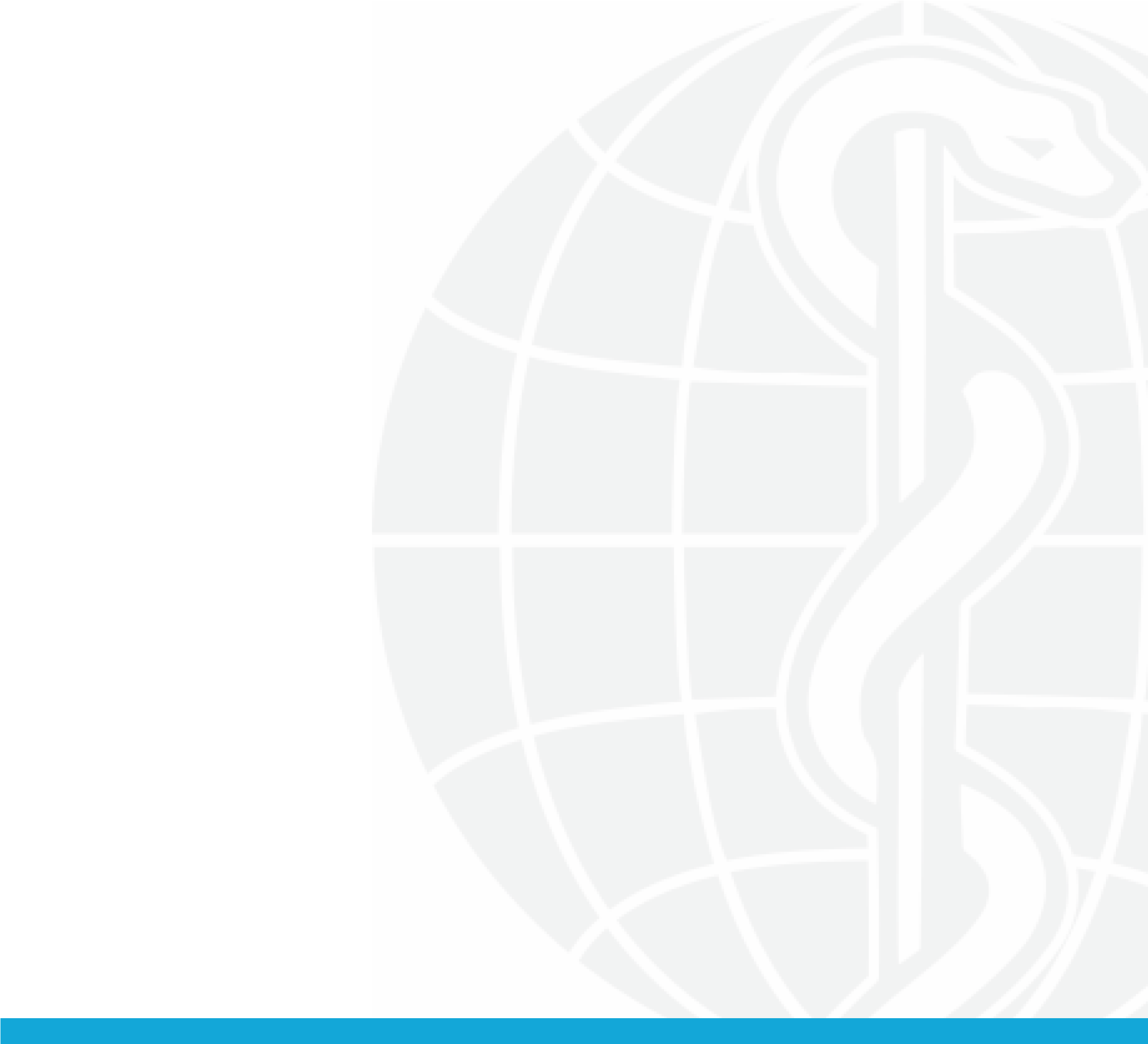 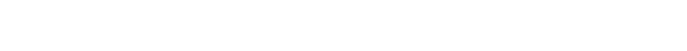 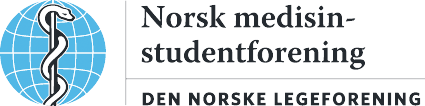 Bakgrunnen for retningslinjene er at Nmf jobber for at eget politisk måldokument skal oppfylles, og dette innebærer at studenter utenfor forskerlinjen skal få mulighet til å forske. Dersom disse retningslinjene ikke oppfylles, kan Nmf stanse refundering av stipendet. nmf@legeforeningen.no 	www.medisinstudent.no 